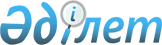 О внесении изменений и дополнения в решение городского маслихата от 14 декабря 2012 года № 11/90 "О городском бюджете на 2013-2015 годы"
					
			Утративший силу
			
			
		
					Решение Балхашского городского маслихата Карагандинской области от 5 декабря 2013 года № 22/168. Зарегистрировано Департаментом юстиции Карагандинской области 11 декабря 2013 года № 2441. Утратило силу в связи с истечением срока применения (письмо Балхашского городского маслихата Карагандинской области от 23 января 2014 года № 23/1-23)      Сноска. Утратило силу в связи с истечением срока применения (письмо Балхашского городского маслихата Карагандинской области от 23.01.2014 № 23/1-23).

      В соответствии с Бюджетным кодексом Республики Казахстан от 4 декабря 2008 года, Законом Республики Казахстан от 23 января 2001 года "О местном государственном управлении и самоуправлении в Республике Казахстан" городской маслихат РЕШИЛ:



      1. Внести в решение городского маслихата от 14 декабря 2012 года № 11/90 "О городском бюджете на 2013-2015 годы" (зарегистрировано в Реестре государственной регистрации нормативных правовых актов за № 2086, опубликовано в газетах "Балқаш өңірі" от 9 января 2013 года № 3, "Северное Прибалхашье" от 9 января 2013 года № 3), в которое внесены изменения и дополнения решением городского маслихата от 30 января 2013 года № 12/105 "О внесении изменений в решение городского маслихата от 14 декабря 2012 года № 11/90 "О городском бюджете на 2013-2015 годы" (зарегистрировано в Реестре государственной регистрации нормативных правовых актов за № 2170, опубликовано в газетах "Балқаш өңірі" от 6 марта 2013 года № 27, "Северное Прибалхашье" от 6 марта 2013 года № 27), решением городского маслихата от 27 марта 2013 года № 13/110 "О внесении изменений и дополнения в решение городского маслихата от 14 декабря 2012 года № 11/90 "О городском бюджете на 2013-2015 годы" (зарегистрировано в Реестре государственной регистрации нормативных правовых актов за № 2310, опубликовано в газетах "Балқаш өңірі" от 24 апреля 2013 года № 44, "Северное Прибалхашье" от 24 апреля 2013 года № 43), решением городского маслихата от 15 мая 2013 года № 15/131 "О внесении изменений в решение городского маслихата от 14 декабря 2012 года № 11/90 "О городском бюджете на 2013-2015 годы" (зарегистрировано в Реестре государственной регистрации нормативных правовых актов за № 2335, опубликовано в газетах "Балқаш өңірі" от 12 июня 2013 года № 62, "Северное Прибалхашье" от 12 июня 2013 года № 60), решением городского маслихата от 5 июля 2013 года № 18/149 "О внесении изменений и дополнений в решение городского маслихата от 14 декабря 2012 года № 11/90 "О городском бюджете на 2013-2015 годы" (зарегистрировано в Реестре государственной регистрации нормативных правовых актов за № 2367, опубликовано в газетах "Балқаш өңірі" от 26 июля 2013 года № 81-82, "Северное Прибалхашье" от 26 июля 2013 года № 79-80), решением городского маслихата от 14 августа 2013 года № 19/155 "О внесении изменений в решение городского маслихата от 14 декабря 2012 года № 11/90 "О городском бюджете на 2013-2015 годы" (зарегистрировано в Реестре государственной регистрации нормативных правовых актов за № 2384, опубликовано в газетах "Балқаш өңірі" от 11 сентября 2013 года № 99, "Северное Прибалхашье" от 11 сентября 2013 года № 97), решением городского маслихата от 30 сентября 2013 года № 20/161 "О внесении изменений в решение городского маслихата от 14 декабря 2012 года № 11/90 "О городском бюджете на 2013-2015 годы" (зарегистрировано в Реестре государственной регистрации нормативных правовых актов за № 2408, опубликовано в газетах "Балқаш өңірі" от 30 октября 2013 года № 119, "Северное Прибалхашье" от 30 октября 2013 года № 117), решением городского маслихата от 15 ноября 2013 года № 21/165 "О внесении изменений в решение городского маслихата от 14 декабря 2012 года № 11/90 "О городском бюджете на 2013-2015 годы" (зарегистрировано в Реестре государственной регистрации нормативных правовых актов за № 2422), следующие изменения и дополнение:



      1) в пункте 1:

      в подпункте 1):

      цифры "4 701 087" заменить цифрами "4 701 190";

      цифры "1 693 992" заменить цифрами "1 694 095";

      в подпункте 2):

      цифры "5 212 772" заменить цифрами "5 212 875";



      2) дополнить пунктом 13-2 следующего содержания:

      "13-2. Учесть, что в составе поступлений городского бюджета на 2013 год предусмотрены целевые текущие трансферты в сумме 103 тысячи тенге на проведение ветеринарных мероприятий по энзоотическим болезням животных.";



      3) приложение 1 к указанному решению изложить в новой редакции согласно приложению 1 к настоящему решению.



      2. Настоящее решение вводится в действие с 1 января 2013 года.      Председатель сессии                        М. Муслымов      Секретарь городского маслихата             К. Рахимберлина

Приложение 1

к решению городского маслихата

от 05 декабря 2013 года № 22/168Приложение 1

к решению городского маслихата

от 14 декабря 2012 года № 11/90 

Городской бюджет на 2013 год
					© 2012. РГП на ПХВ «Институт законодательства и правовой информации Республики Казахстан» Министерства юстиции Республики Казахстан
				КатегорияКатегорияКатегорияКатегорияСумма, (тысяч тенге)КлассКлассКлассСумма, (тысяч тенге)ПодклассПодклассСумма, (тысяч тенге)НаименованиеСумма, (тысяч тенге)I. Доходы 47011901Налоговые поступления288181701Подоходный налог9307892Индивидуальный подоходный налог93078903Социальный налог6666001Социальный налог66660004Hалоги на собственность11097211Hалоги на имущество5657353Земельный налог4148344Hалог на транспортные средства1291105Единый земельный налог4205Внутренние налоги на товары, работы и услуги1547792Акцизы118243Поступления за использование природных и других ресурсов1080794Сборы за ведение предпринимательской и профессиональной деятельности262425Налог на игорный бизнес863408Обязательные платежи, взимаемые за совершение юридически значимых действий и (или) выдачу документов уполномоченными на то государственными органами или должностными лицами199281Государственная пошлина199282Неналоговые поступления3813301Доходы от государственной собственности175461Поступления части чистого дохода государственных предприятий795Доходы от аренды имущества, находящегося в государственной собственности1746702Поступления от реализации товаров (работ, услуг) государственными учреждениями, финансируемыми из государственного бюджета871Поступления от реализации товаров (работ, услуг) государственными учреждениями, финансируемыми из государственного бюджета8706Прочие неналоговые поступления205001Прочие неналоговые поступления205003Поступления от продажи основного капитала8714501Продажа государственного имущества, закрепленного за государственными учреждениями221Продажа государственного имущества, закрепленного за государственными учреждениями2203Продажа земли и нематериальных активов871231Продажа земли267832Продажа нематериальных активов603404Поступления трансфертов 169409502Трансферты из вышестоящих органов государственного управления16940952Трансферты из областного бюджета1694095Функциональная группаФункциональная группаФункциональная группаФункциональная группаФункциональная группаСумма, (тысяч тенге)Функциональная подгруппаФункциональная подгруппаФункциональная подгруппаФункциональная подгруппаСумма, (тысяч тенге)Администратор бюджетных программАдминистратор бюджетных программАдминистратор бюджетных программСумма, (тысяч тенге)ПрограммаПрограммаСумма, (тысяч тенге)НаименованиеСумма, (тысяч тенге)II. Затраты521287501Государственные услуги общего характера2078441Представительные, исполнительные и другие органы, выполняющие общие функции государственного управления168746112Аппарат маслихата района (города областного значения)19769001Услуги по обеспечению деятельности маслихата района (города областного значения)19426003Капитальные расходы государственного органа343122Аппарат акима района (города областного значения)104493001Услуги по обеспечению деятельности акима района (города областного значения)95935003Капитальные расходы государственного органа8558123Аппарат акима района в городе, города районного значения, поселка, села, сельского округа44484001Услуги по обеспечению деятельности акима района в городе, города районного значения, поселка, села, сельского округа42404022Капитальные расходы государственного органа20802Финансовая деятельность11096459Отдел экономики и финансов района (города областного значения)11096003Проведение оценки имущества в целях налогообложения1767010Приватизация, управление коммунальным имуществом, постприватизационная деятельность и регулирование споров, связанных с этим271011Учет, хранение, оценка и реализация имущества, поступившего в коммунальную собственность90585Планирование и статистическая деятельность597459Отдел экономики и финансов района (города областного значения)597061Экономическая экспертиза технико-экономического обоснования бюджетного инвестиционного проекта, бюджетных инвестиций, планируемых к реализации посредством участия государства в уставном капитале юридических лиц5979Прочие государственные услуги общего характера27405459Отдел экономики и финансов района (города областного значения)27405001Услуги по реализации государственной политики в области формирования и развития экономической политики, государственного планирования, исполнения бюджета и управления коммунальной собственностью района (города областного значения)27232015Капитальные расходы государственного органа17302Оборона84791Военные нужды8479122Аппарат акима района (города областного значения)8479005Мероприятия в рамках исполнения всеобщей воинской обязанности847903Общественный порядок, безопасность, правовая, судебная, уголовно-исполнительная деятельность199659Прочие услуги в области общественного порядка и безопасности19965458Отдел жилищно-коммунального хозяйства, пассажирского транспорта и автомобильных дорог района (города областного значения)19965021Обеспечение безопасности дорожного движения в населенных пунктах1996504Образование24085981Дошкольное воспитание и обучение199530471Отдел образования, физической культуры и спорта района (города областного значения)199530040Реализация государственного образовательного заказа в дошкольных организациях образования1995302Начальное, основное среднее и общее среднее образование2095873471Отдел образования, физической культуры и спорта района (города областного значения)2095873004Общеобразовательное обучение1908395005Дополнительное образование для детей и юношества1874789Прочие услуги в области образования113195471Отдел образования, физической культуры и спорта района (города областного значения)113195009Приобретение и доставка учебников, учебно-методических комплексов для государственных учреждений образования района (города областного значения)20493010Проведение школьных олимпиад, внешкольных мероприятий и конкурсов районного (городского) масштаба4280020Ежемесячная выплата денежных средств опекунам (попечителям) на содержание ребенка-сироты (детей-сирот), и ребенка (детей), оставшегося без попечения родителей43752067Капитальные расходы подведомственных государственных учреждений и организаций4467006Социальная помощь и социальное обеспечение1988292Социальная помощь163569123Аппарат акима района в городе, города районного значения, поселка, села, сельского округа2494003Оказание социальной помощи нуждающимся гражданам на дому2494451Отдел занятости и социальных программ района (города областного значения)151409002Программа занятости32601005Государственная адресная социальная помощь564006Оказание жилищной помощи5066007Социальная помощь отдельным категориям нуждающихся граждан по решениям местных представительных органов54236010Материальное обеспечение детей-инвалидов, воспитывающихся и обучающихся на дому1420014Оказание социальной помощи нуждающимся гражданам на дому35721016Государственные пособия на детей до 18 лет2078017Обеспечение нуждающихся инвалидов обязательными гигиеническими средствами и предоставление услуг специалистами жестового языка, индивидуальными помощниками в соответствии с индивидуальной программой реабилитации инвалида19723471Отдел образования, физической культуры и спорта района (города областного значения)9666012Социальная поддержка обучающихся и воспитанников организаций образования очной формы обучения в виде льготного проезда на общественном транспорте (кроме такси) по решению местных представительных органов96669Прочие услуги в области социальной помощи и социального обеспечения35260451Отдел занятости и социальных программ района (города областного значения)35260001Услуги по реализации государственной политики на местном уровне в области обеспечения занятости и реализации социальных программ для населения34525011Оплата услуг по зачислению, выплате и доставке пособий и других социальных выплат73507Жилищно-коммунальное хозяйство12064191Жилищное хозяйство596779123Аппарат акима района в городе, города районного значения, поселка, села, сельского округа3314007Организация сохранения государственного жилищного фонда города районного значения, поселка, аула (села), аульного (сельского) округа3314458Отдел жилищно-коммунального хозяйства, пассажирского транспорта и автомобильных дорог района (города областного значения)2572005Снос аварийного и ветхого жилья2572467Отдел строительства района (города областного значения)576784003Проектирование, строительство и (или) приобретение жилья коммунального жилищного фонда576784479Отдел жилищной инспекции района (города областного значения)14109001Услуги по реализации государственной политики на местном уровне в области жилищного фонда13438005Капитальные расходы государственного органа6712Коммунальное хозяйство138452458Отдел жилищно-коммунального хозяйства, пассажирского транспорта и автомобильных дорог района (города областного значения)138452012Функционирование системы водоснабжения и водоотведения109846029Развитие системы водоснабжения и водоотведения286063Благоустройство населенных пунктов471188123Аппарат акима района в городе, города районного значения, поселка, села, сельского округа18633008Освещение улиц населенных пунктов4603009Обеспечение санитарии населенных пунктов5341011Благоустройство и озеленение населенных пунктов8689458Отдел жилищно-коммунального хозяйства, пассажирского транспорта и автомобильных дорог района (города областного значения)452555015Освещение улиц в населенных пунктах45256016Обеспечение санитарии населенных пунктов12644017Содержание мест захоронений и захоронение безродных2885018Благоустройство и озеленение населенных пунктов39177008Культура, спорт, туризм и информационное пространство2734871Деятельность в области культуры63888123Аппарат акима района в городе, города районного значения, поселка, села, сельского округа3809006Поддержка культурно-досуговой работы на местном уровне3809455Отдел культуры и развития языков района (города областного значения)60079003Поддержка культурно-досуговой работы600792Спорт52216467Отдел строительства района (города областного значения)1305008Развитие объектов спорта и туризма 1305471Отдел образования, физической культуры и спорта района (города областного значения)50911013Развитие массового спорта и национальных видов спорта 36718014Проведение спортивных соревнований на районном (города областного значения) уровне4133015Подготовка и участие членов сборных команд района (города областного значения) по различным видам спорта на областных спортивных соревнованиях100603Информационное пространство102351455Отдел культуры и развития языков района (города областного значения)66812006Функционирование районных (городских) библиотек51547007Развитие государственного языка и других языков народа Казахстана15265456Отдел внутренней политики района (города областного значения)35539002Услуги по проведению государственной информационной политики через газеты и журналы20000005Услуги по проведению государственной информационной политики через телерадиовещание155399Прочие услуги по организации культуры, спорта, туризма и информационного пространства55032455Отдел культуры и развития языков района (города областного значения)17596001Услуги по реализации государственной политики на местном уровне в области развития языков и культуры10046010Капитальные расходы государственного органа251032Капитальные расходы подведомственных государственных учреждений и организаций7299456Отдел внутренней политики района (города областного значения)37436001Услуги по реализации государственной политики на местном уровне в области информации, укрепления государственности и формирования социального оптимизма граждан11196003Реализация мероприятий в сфере молодежной политики2624009Топливно-энергетический комплекс и недропользование894989Прочие услуги в области топливно-энергетического комплекса и недропользования89498458Отдел жилищно-коммунального хозяйства, пассажирского транспорта и автомобильных дорог района (города областного значения)89498019Развитие теплоэнергетической системы8949810Сельское, водное, лесное, рыбное хозяйство, особо охраняемые природные территории, охрана окружающей среды и животного мира, земельные отношения438721Сельское хозяйство24855474Отдел сельского хозяйства и ветеринарии района (города областного значения)24855001Услуги по реализации государственной политики на местном уровне в сфере сельского хозяйства и ветеринарии16456003Капитальные расходы государственного органа250005Обеспечение функционирования скотомогильников (биотермических ям)1613007Организация отлова и уничтожения бродячих собак и кошек5800011Проведение ветеринарных мероприятий по энзоотическим болезням животных103012Проведение мероприятий по идентификации сельскохозяйственных животных6336Земельные отношения13916463Отдел земельных отношений района (города областного значения)13916001Услуги по реализации государственной политики в области регулирования земельных отношений на территории района (города областного значения)13886007Капитальные расходы государственного органа309Прочие услуги в области сельского, водного, лесного, рыбного хозяйства, охраны окружающей среды и земельных отношений5101474Отдел сельского хозяйства и ветеринарии района (города областного значения)5101013Проведение противоэпизоотических мероприятий510111Промышленность, архитектурная, градостроительная и строительная деятельность574612Архитектурная, градостроительная и строительная деятельность57461467Отдел строительства района (города областного значения)8231001Услуги по реализации государственной политики на местном уровне в области строительства8231468Отдел архитектуры и градостроительства района (города областного значения)49230001Услуги по реализации государственной политики в области архитектуры и градостроительства на местном уровне7421002Создание информационных систем26000003Разработка схем градостроительного развития территории района и генеральных планов населенных пунктов15000004Капитальные расходы государственного органа80912Транспорт и коммуникации2653611Автомобильный транспорт257194458Отдел жилищно-коммунального хозяйства, пассажирского транспорта и автомобильных дорог района (города областного значения)257194022Развитие транспортной инфраструктуры32149023Обеспечение функционирования автомобильных дорог2250459Прочие услуги в сфере транспорта и коммуникаций8167458Отдел жилищно-коммунального хозяйства, пассажирского транспорта и автомобильных дорог района (города областного значения)8167024Организация внутрипоселковых (внутригородских), пригородных и внутрирайонных общественных пассажирских перевозок4305037Субсидирование пассажирских перевозок по социально значимым городским (сельским), пригородным и внутрирайонным сообщениям386213Прочие4328469Прочие432846458Отдел жилищно-коммунального хозяйства, пассажирского транспорта и автомобильных дорог района (города областного значения)353557001Услуги по реализации государственной политики на местном уровне в области жилищно-коммунального хозяйства, пассажирского транспорта и автомобильных дорог23274013Капитальные расходы государственного органа 526085Реализация бюджетных инвестиционных проектов в рамках Программы развития моногородов на 2012-2020 годы329757459Отдел экономики и финансов района (города областного значения)39049012Резерв местного исполнительного органа района (города областного значения)39049471Отдел образования, физической культуры и спорта района (города областного значения)25887001Услуги по обеспечению деятельности отдела образования, физической культуры и спорта22787018Капитальные расходы государственного органа3100494Отдел предпринимательства и промышленности района (города областного значения)14353001Услуги по реализации государственной политики на местном уровне в области развития предпринимательства и промышленности10990003Капитальные расходы государственного органа336314Обслуживание долга1251Обслуживание долга125459Отдел экономики и финансов района (города областного значения)125021Обслуживание долга местных исполнительных органов по выплате вознаграждений и иных платежей по займам из областного бюджета12515Трансферты911Трансферты91459Отдел экономики и финансов района (города областного значения)91006Возврат неиспользованных (недоиспользованных) целевых трансфертов91Ш. Чистое бюджетное кредитование0Бюджетные кредиты0Погашение бюджетных кредитов0IV. Сальдо по операциям с финансовыми активами25555Приобретения финансовых активов2841313Прочие284139Прочие28413458Отдел жилищно-коммунального хозяйства, пассажирского транспорта и автомобильных дорог района (города областного значения)28413065Формирование или увеличение уставного капитала юридических лиц28413Поступления от продажи финансовых активов государства2858V. Дефицит (профицит) бюджета-537240VI. Финансирование дефицита (использование профицита) бюджета537240Поступление займов453000Погашение займов0КатегорияКатегорияКатегорияКатегорияСумма, (тысяч тенге)КлассКлассКлассСумма, (тысяч тенге)ПодклассПодклассСумма, (тысяч тенге)НаименованиеСумма, (тысяч тенге)8Используемые остатки бюджетных средств8424001Остатки бюджетных средств842401Свободные остатки бюджетных средств84240